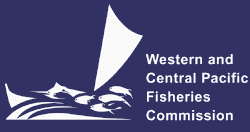 SCIENTIFIC COMMITTEETWELFTH REGULAR SESSIONBali, Indonesia3-11 August 2016WCPFC-SC12-2016/06Rev 2(28 July 2016)MEETING INFORMATIONGENERAL PAPERSSCIENCE-RELATED DOCUMENTS PRESENTED AT WCPFC11DATA AND STATISTICS THEME STOCK ASSESSMENT THEMEMANAGEMENT ISSUES THEMEECOSYSTEM AND BYCATCH MITIGATION THEMERESEARCH PROJECTSANNUAL REPORT – PART 1NGO and OthersPROVISIONAL LIST OF DOCUMENTSWCPFC-SC12-2016-01Meeting notice and informationWCPFC-SC12-2016-02Provisional agenda  WCPFC-SC12-2016-03Provisional annotated agenda / Provisional theme agendaWCPFC-SC12-2016-04Indicative schedule   WCPFC-SC12-2016-05Registration form  WCPFC-SC12-2016-06List of Documents Rev 2WCPFC-SC12-2016-07Provisional agenda for heads of delegation meeting WCPFC-SC12-2016-08Provisional agenda of the Japan Trust Fund steering committee meeting WCPFC-SC12-2016-09Provisional agenda of the Pacific Tuna Tagging Programme steering committee meetingGENERAL PAPERS – Working PapersGENERAL PAPERS – Working PapersGN-WP-01Williams, P and P. Terawasi. Overview of tuna fisheries in the western and central Pacific Ocean, including economic conditions – 2015GN-WP-02IATTC. Summary of the fishery and assessments of the major stocks of tuna exploited in the eastern Pacific Ocean. GN-WP-03Secretariat. Issues arising from the Commission.GN-WP-04Secretariat. Intersessional activities of the Scientific Committee.GN-WP-05Secretariat. Process for delivering an independent reviewGN-WP-04Secretariat. Intersessional activities of the Scientific CommitteeGENERAL PAPERS – Information PapersGENERAL PAPERS – Information PapersGN-IP-01Secretariat. Cooperation with other organizations.GN-IP-02ISC. Report of the 16th Meeting of the International Scientific Committee for Tuna and Tuna-like Species in the North Pacific Ocean.GN-IP-03Transferred to GN-WP-05GN-IP-04Secretariat. Second report on the implementation of the trial WCPFC port coordinators programme.SC12-HSW-01Cartwright  I. Report on the Harvest Strategy Workshop (MOW4) (WCPFC12-2015-23)SC12-HSW-02Potential target reference points for the south Pacific albacore fisheriesSC12-WCPFC12-01SPC-OFP Evaluation of CMM 2014-01 for bigeye tuna (WCPFC12-2015-12_Rev1)SC12-WCPFC12-02SPC-OFP Information Paper: data summaries in support of discussions on the CMMs on tropical tunas (CMM 2013-01 and CMM 2014-01) (WCPFC12SC12-WCPFC12-03First Meeting of the FAD Management Options – Intersessional Working Group: Summary ReportSC12-WCPFC12-04PlaceholderSC12-WCPFC12-05EU. Amendment of the "Scientific data to be provided to the Commission" (WCPFC12-2015-DP17)ST THEME – Working PapersST THEME – Working PapersST-WP-01Williams P. Scientific data available to the Western and Central Pacific Fisheries CommissionST-WP-02SPC Review of Project 60 outputs and work planST-WP-03Lewis A. and P. Williams. Potential use of cannery receipt data for the work of the WCPFCST-WP-04Skirtun M. and C. Reid - Analyses and projections of economic conditions in WCPO fisheries Rev 1 (11 July 2016)ST-WP-05EU European Union proposal for an Amendment of the "Scientific data to be provided to the Commission” July 2016 RevisionTHEME – Information PapersTHEME – Information PapersST-IP-01SPC Estimates of annual catches in the WCPFC Statistical AreaST-IP-02Williams P, I. Tuiloma and C. Falasi Status of observer data managementST-IP-03Hampton J. and P. Williams. Estimates of purse seine catches by species based on alternative data sourcesST-IP-04Hosken M., P. Williams and N Smith. Update on the Implementation of Electronic Monitoring (EM) and Electronic Reporting (ER) technologies in the WCPOST-IP-05Lestari P , R. J. G. Lester  and C. Proctor Symbionts of bigeye and yellowfin tuna as potential Stock markers for tuna in Indonesia archipelagic waters.ST-IP-06Widodo A. A., Wudianto, C. Proctor, F. Satria, Mahiswara, M. Natsir, I. G. B. Sedana, I. T. Hargiyatno and S. Cooper. Characteristics of tuna fisheries associated with Indonesian anchored FADs in waters of the West Pacific and the Indonesian archipelagoST-IP-07Ramiscal, R. V. A. C. Dickson, I. Tanangonan, M. Demo-os, and J. Jara. Group Seine Operations of Philippine  Flagged Vessels in High Seas Pocket 1 (HSP1)ST-IP-08Dickson, A.C., M. Demo-os, I. Tanangonan, J. S. Jara and R. V. Ramiscal. Pilot Test of MARLIN (Electronic Logsheet) Operation in High Seas Pocket 1ST-IP-09PNA Office Purse seine fishing activity in PNA watersSA THEME – Working PapersSA THEME – Working PapersSA-WP-01Grewe P. M., H. E. Irianto, C. H. Proctor, M. S. Adam, A. R. Jauhary, K. Schafer, D. Itano, A. Killian and C. R. Davies. Population structure and provenance of tropical tunas: recent results from high throughput genotyping and potential implications for monitoring and assessment.SA-WP-02Scott R., N. Davies, G.M. Pilling and J. Hampton. Retrospective forecasting of the 2014 WCPO bigeye tuna stock assessmentSA-WP-03Pilling G., R. Scott, P. Williams and J. Hampton. A compendium of fisheries indicators for tuna stocks not assessed in 2016 (bigeye and yellowfin tuna)SA-WP-04McKechnie S., J. Hampton, G. M. Pilling and N. Davies. Stock assessment  of skip jack tuna in  the western and central Pacific OceanSA-WP-05Kiyofuji, H. Skipjack catch per unit effort (CPUE) in the WCPO from the Japanese pole-and-line fisheries. SA-WP-06Pilling G. M. and P. Williams Recent trends in the south Pacific albacore  fishery SA-WP-06aExcel: SPA vessel number latitude flagSA-WP-06bExcel: SPA catch proportion latitude flagSA-WP-07ISC PBFWG Pacific Bluefin Stock AssessmentSA-WP-08Takeuchi Y., L. Tremblay-Boyer, G.M. Pilling and J. Hampton Assessment of blue shark in the southwestern Pacific Rev 1 (28 July 2016)SA-WP-09Tremblay-Boyer L. and Y.  Takeuchi. Catch and CPUE inputs to the South Pacific blue shark stock assessment Rev 1 (27 July 2016)SA-WP-10Reassigned SA-IP-17SA-WP-11Farley J., N. Clear, D. Kolody, K. Krusic-Golub, P. Eveson and J. Young. Determination of swordfish growth and maturity relevant to the southwest Pacific stock.SA-WP-12ISC BFWG tock Assessment Update for Blue Marlin (Makaira nigricans) in the Pacific Ocean through 2014SA THEME – Information PapersSA THEME – Information PapersSA-IP-01Pilling G. and S. Brouwer. Report from the SPC pre-assessment workshop, Noumea, April 2016SA-IP-02Grewe P. M., P. Feutry, P. L. Hill, R. M. Gunasekera, K.M. Schaefer, D. G. Itano, D.W. Fuller, S. D. Foster and C.R. Davies. Evidence of discrete yellowfin tuna (Thunnus albacares) populations demands rethink of management for this globally important resource.SA-IP-03Rico C Innovative Technologies for Tunas’ Assessment for Compliance Across the Oceans (ITTACA-OCEANS)SA-IP-04Tremblay-Boyer L, G. Pilling, B. Kumasi and T. Usu. Standardized CPUE for skipjack tuna (Katsuwonus pelamis ) from the Papua  New Guinea archipelagic purse seine fishery.SA-IP-05McKechnie S., D. Ochi, H. Kiyofuji, T. Peatman and S. Caillot. Construction of tagging data input files  for  the 2016  skip jack tuna stock assessment in  the western and central Pacific OceanSA-IP-06McKechnie S. Summary of fisheries structures for  the 2016  stock assessment of skip jack tuna in  the western and central Pacific OceanSA-IP-07SPC Comparison of MULTIFAN-CL and Stock Synthesis platforms for the 2014 skipjack assessment.SA-IP-08Ochi D., H. Ijima and H. Kiyofuji. A re-consideration of growth pattern of skipjack on the western central Pacific. Rev 1 (19 July 2016)SA-IP-09Kiyofuji, H. and D. Ochi. Proposal of alternative spatial structure for skipjack stock assessment in the WCPO.SA-IP-10Davies N., D. Fournier, F. Bouyé, and J. Hampton. Developments in the MULTIFAN-CL software 2015-2016 SA-IP-11Campbell R. Time-line of fleet and management changes in Australia’s tropical tuna longline fishery. Rev 1 (19 July 2016)SA-IP-12Bigelow K., E. Garvilles  and N. Barut. Relative abundance of skipjack for the purse seine fishery operating in the Philippines Moro Gulf (Region 12) and High Seas Pocket #1.SA-IP-13Peatman T., S. Caillot, B. Leroy, S. McKechnie, F. Roupsard, C. Sanchez , S. Nicol and N. Smith. Analysis of tag seeding data and reporting rates SA-IP-14Santiago, J., J. Lopez, G. Moreno, H. Murua, I. Quincoces, Towards a Tropical Tuna Buoy-derived Abundance Index (TT-BAI)SA-IP-15Evans K, P. Grewe, D. Kolody, R. Hillary, S. Foster, T. Timmiss, M. Lansdell, and P. Hill. Connectivity of tuna and billfish species targeted by the Australian Eastern Tuna and Billfish Fishery with the broader Western Pacific Ocean. Rev 1 (22 July 2016)SA-IP-16Sippel T, J. Wraith, S. Kohin, V. Taylor, J. Holdsworth, M. Taguchi, H. Matsunaga and K. Yokawa. A summary of blue shark (Prionace glauca) and shortfin mako shark (Isurus oxyrinchus) tagging data available from the North and Southwest Pacific Ocean. (ISC/11/SHARKWG-2/04).SA-IP-17Fu D., M. Roux, S. Clarke, M. Francis, A. Dunn and S. Hoyle. Pacific-wide bigeye thresher shark (Alopias superciliosus) sustainability status assessment:  Introduction, Datasets and MethodologyMI THEME – Working PapersMI THEME – Working PapersMI-WP-01Pilling G., M. Skirtun, C. Reid and J. Hampton. Biological and economic consequences of alternative fishery trajectories to achieving a candidate south Pacific albacore target reference pointMI-WP-02Pilling G., R. Scott and J. Hampton. Biologically reasonable rebuilding timeframes for bigeye tunaMI-WP-03Larcombe J. Proposal for adopting acceptable levels of risk for breaching limit reference points of four key tuna species in the WCPO.MI-WP-04Scott R., G. Pilling and J. Hampton. Performance statistics and monitoring strategies for skipjack and South Pacific albacore commensurate with: candidate management objectives for the Tropical Purse Seine and Southern Longline FisheriesMI-WP-05Scott R, G. M. Pilling, J. Hampton, C. Reid and N. Davies. Report of the Expert Consultation Workshop on Management Strategy EvaluationMI-WP-06Scott R., G. M. Pilling, S. Brouwer andJ. Hampton. Evaluation of candidate harvest control rules for the tropical skipjack purse seine fishery.MI-WP-07Kiyofuji H. Recent ISC activities on MSE. PRESENTATIONMI-WP-08Pilling G., A. Tidd, PNA Office, W. Norris and J. Hampton.  Examining indicators of effort creep in the WCPO purse seine fisheryMI-WP-09Satoh K. and H. Ijima. Examining a management measure of key purse seine vessels for recovering bigeye tuna stock in the western and central Pacific OceanMI THEME – Information PapersMI THEME – Information PapersMI-IP-01McKechnie S., R. Scott and G.  Pilling. Preliminary evaluation of catch-based harvest control rules for  South Pacific albacore tunaMI-IP-02Pilling G., R. Scott and J. Hampton. Relative impacts of FAD and free-school purse seine fishing on skipjack tuna stock status, incorporating non-linear purse seine CPUE/abundance dynamics and effort creepMI-IP-03Tidd A. and G. Pilling. Preliminary capacity utilization analysis of the WCPO purse seine fleet using Data Envelopment Analysis (DEA)MI-IP-04Pilling G., R. Scott, N. Davies and J. Hampton. Approaches used to undertake management projections of WCPO tuna stocks based upon MULTIFAN-CL stock assessmentsMI-IP-05SPC Tables of yellowfin catch by gear and flag, 2010-2015 MI-IP-06SPC Tables of bigeye purse seine catch by gear and flag, 2010-2015MI-IP-07Tidd A., L. Tremblay-Boyer and G. Pilling. Exploratory analysis under Project 77: linking bigeye concentrations with vessel attributesEB THEME – Working PapersEB THEME – Working PapersEB-WP-01Senina I., P. Lehodey, B. Calmettesa, S.Nicol, S. Caillot, J. Hampton and P. Williams. Predicting skipjack tuna dynamics and effects of climate change using SEAPODYM with fishing and tagging data.EB-WP-02Smith N, V. Allain, and G. Pilling. Ecosystem indicators: moving forward to design and testingEB-WP-03Peatman T. and G. Pilling. Monte Carlo simulation modelling of purse seine catches of silky and oceanic white tip sharksEB-WP-04Reassigned located EB-IP-15EB-WP-05Clarke S. Elaboration of technical details regarding shark targeting and shark management plans for CMM 2014-05EB-WB-06Harley S. and G. Pilling. Potential implications of the choice of longline mitigation approach allowed within CMM  2014-05 Rev 1 (21 July 201)EB-WP-07Hutchinson M. and K. Bigelow: Assessing shark bycatch condition and the effects of discard practices in the Hawaii-permitted tuna longline fishery. Rev 1 (22 July 2016)EB-WP-08Tremblay-Boyer L. and S. Brouwer.  Review of available information on non-key shark spp, incl. mobulid species, and fisheries interactions EB-WP-09Debski I., F. Hjörvarsdóttir and K. Knowles. Distribution of highly at-risk New Zealand seabirds in the Western Central Pacific Fisheries Commission areaEB-WP-10Pierre J., D. Goad, I. Debski and K. Knowles. Improving tori line performance in small-vessel longline fisheriesEB-WP-11Clarke S., T. Peatman and S. Caillot. Results from the First Workshop on Joint Analysis of Sea Turtle Mitigation EffectivenessEB-WP-12Williams P, N. Smith, I. Tuiloma, C. Falasi and S. Clarke. Trial Application of the BDEP Template for Summarizing Bycatch DataEB-WP-13Katsumata K., K. Okamoto, D. Ochi, Y. Inoue, H. Matsunaga, H. Minami and K. Oshima. Examination of effectiveness of seabird bycatch mitigation measures for small-scale longline vessels fishing north of 23ºN specified in CMM 2015-03EB THEME – Information PapersEB THEME – Information PapersEB-IP-01Scutt Phillips J. A. Sen Gupta1, E. van Sebille, I. Senina, P. Lehodey and S. Nicol. Individual-based methods for simulation of movement by WCPO skipjack and other pelagic speciesEB-IP-02Clarke S., Manarangi-Trott L and A. Taholo. Data Available to the Commission to Address the Implementation and Effectiveness of CMM 2010-07 regarding Shark FinningEB-IP-03WithdrawnEB-IP-04Gilman E. M. Chaloupka, Y. Swimmer and S. Plovano. A cross-taxa assessment of pelagic longline bycatch mitigation measures: Conflicts and mutual benefits to elasmobranchs.EB-IP-05Favero M., A. Wolfaardt and N. Walker. ACAP advice for reducing the impact of pelagic longline fishing operations on seabirdsEB-IP-06Walker N., I. Debski, B. Sullivan and K. Knowles. Development and testing of a novel seabird mitigation option, the Hook Pod, in New Zealand pelagic longline fisheriesEB-IP-07Debski I., J. Pierre and K. Knowles. Observer coverage to monitor seabird captures in pelagic longline fisheriesEB-IP-08Simpendorfer C. and C. Rigby. CITES Pacific Shark Workshop Report on Non-detrimental Findings for CITES Appendix II Sharks and RaysEB-IP-09FAO Report of the fifth FAO Expert Advisory Panel for the Assessment of Proposals to Amend Appendices I and II of CITES Concerning Commercially-exploited Aquatic SpeciesEB-IP-10Semba Y., H. Okamoto, K. Shiozaki and Y. Fujinami. Investigation of fin to body weight ratio for blue shark (Prionace glauca) caught by Japanese longline fisheries in the North PacificEB-IP-11Lopez, J., J.M. Ferarios, J. Santiago, O.G. Alvarez, G. Moreno, H. Murua Evaluating potential biodegradable twines for use in the tropical tuna fisheryEB-IP-12Smith N and S. Nicol. Annual WCPFC Report: Joint Tuna RFMO Bycatch Technical Working GroupEB-IP-13Dunn D. C. , T. Morato, P. I. Miller, S. Nicol, and N. Smith. Drivers of catch and biodiversity around Western and Central Pacific SeamountsEB-IP-14Nicol S., N. Smith, P. Lehodey and I. Senina. SEAPODYM review with an update about ongoing developments and preliminary results.EB-IP-15Cramp J., R. L. Pressey, M. Heupel and C. Simpfendorfer. Evaluating the effectiveness of large-scale marine reserves on wide-ranging sharksEB-IP-16Secretariat. Progress on the WCPFC stock assessments and shark research planGEF ABNJ Shark and BMIS projectGEF ABNJ Shark and BMIS projectRP-ABNJ-01Clarke S. Update on the ABNJ (Common Oceans) Tuna Project’s Shark and Bycatch ComponentsJAPAN TRUST FUNDJAPAN TRUST FUNDRP-JTF-01Secretariat. Japan Trust Fund Status Report (2016) RP-JTF-02Secretariat. Japan Trust Fund Steering Committee ReportPROJECT 35 BIGEYE BIOLOGY & 35b  WCPFC TISSUE BANKPROJECT 35 BIGEYE BIOLOGY & 35b  WCPFC TISSUE BANKRP-P35-01Project 35: Bigeye biology, and Project 35b: WCPFC Tissue BankPACIFIC TUNA TAGGING PROJECTPACIFIC TUNA TAGGING PROJECTRP-PTTP-01PTTP-SC. Report of the PTTP Steering CommitteeRP-PTTP-02SPC-OFP. Pacific Tuna Tagging Project Report and Workplan for 2016WEST PACIFIC EAST ASIA PROJECTWEST PACIFIC EAST ASIA PROJECTRP-WPEA-01Secretariat. WPEA Project Progress ReportSymbolCCMsAR-CCM-01Australia AR-CCM-02Canada Rev 1 (22 June 2016)AR-CCM-03China AR-CCM-04Cook Islands AR-CCM-05European UnionAR-CCM-06Federated States of MicronesiaAR-CCM-07FijiCovered by its territoriesFranceAR-CCM-08French PolynesiaAR-CCM-09IndonesiaAR-CCM-10Japan Rev 1 (5 July 2016_)AR-CCM-11KiribatiAR-CCM-12KoreaAR-CCM-13Marshall Islands AR-CCM-14Nauru AR-CCM-15New CaledoniaAR-CCM-16New Zealand AR-CCM-17Niue AR-CCM-18Palau AR-CCM-19Papua New Guinea AR-CCM-20Philippines AR-CCM-21Samoa AR-CCM-22Solomon Islands AR-CCM-23Chinese TaipeiAR-CCM-24TokelauAR-CCM-25Tonga AR-CCM-26Tuvalu AR-CCM-27United States of America AR-CCM-28Vanuatu AR-CCM-29Wallis and Futuna Covered by USA Annual ReportAmerican SamoaCovered by USA Annual ReportGuamCovered by USA Annual ReportNorthern Mariana IslandsAR-CNM-30EcuadorAR-CNM-31El Salvador AR-CNM-32LiberiaAR-CNM-33MexicoAR-CNM-34Panama AR-CNM-35ThailandAR-CNM-36Vietnam Pew Statement for WPCPFC SC12WWF Statement to WCPFC SC12WWF Statement SPALB TRP CMM (English)WWF Statement SPALB TRP CMM (Chinese)